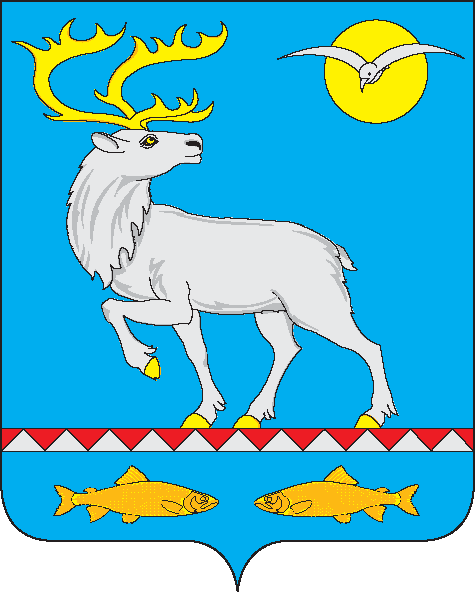 ГЛАВА ГОРОДСКОГО ПОСЕЛЕНИЯ БЕРИНГОВСКИЙРАСПОРЯЖЕНИЕВ соответствии с Бюджетным кодексом Российской Федерации, Федеральным законом от 06 октября 2003 года № 131-ФЗ «Об общих принципах организации местного самоуправления в Российской Федерации», Положением о бюджетном  процессе в городском поселении Беринговский, утверждённым решением Совета депутатов  городского поселения Беринговский от 20 июля 2015 года № 71, Положением о порядке организации и проведения общественных обсуждений или публичных слушаний на территории городского поселения Беринговский, утверждённым решением Совета депутатов городского поселения Беринговский от 01 марта 2019 № 62,	1. Вынести на публичные слушания проект решения Совета депутатов городского поселения Беринговский «Об исполнении бюджета городского поселения Беринговский за 2020 год» согласно Приложению 1.	2. Назначить по инициативе Главы городского поселения Беринговский публичные слушания по проекту решения Совета депутатов городского поселения Беринговский «Об исполнении бюджета городского поселения Беринговский за 2020 год» на 20 апреля 2021 года. Начало слушаний состоится в 18-00 часов, по адресу: посёлок Беринговский, улица Мандрикова, дом 3, кабинет 301.	3. Установить, что публичные слушания по проекту решения Совета депутатов городского поселения Беринговский «Об исполнении бюджета городского поселения Беринговский за 2020 год» проводятся в порядке, предусмотренном Положением о порядке организации и проведения общественных обсуждений или публичных слушаний на территории городского поселения Беринговский, в виде слушаний в Администрации городского поселения Беринговский с участием населения.4. Утвердить состав Организационного комитета, уполномоченного на проведение публичных слушаний по проекту решения Совета депутатов городского поселения Беринговский «Об исполнении бюджета городского поселения Беринговский за 2020 год», согласно Приложению 2.	5. Настоящее решение подлежит обнародованию и размещению на официальном сайте городского поселения Беринговский www.беринговский.рф	6. Контроль за исполнением настоящего распоряжения оставляю за собой.Глава городского поселения Беринговский                                                                                        С.А. СкрупскийПроект решения В соответствии с Бюджетным кодексом Российской Федерации, Федеральным законом от 06 октября 2003 года № 131-ФЗ «Об общих принципах организации местного самоуправления в Российской Федерации», Совет депутатов городского поселения БеринговскийРЕШИЛ:1. Утвердить отчёт об исполнении бюджета городского поселения Беринговский за 2020 год по доходам в сумме 27 845,6 тыс. рублей и по расходам в сумме 30 841,3 тыс. рублей с превышением расходов над доходами (дефицит бюджета) в сумме 2 995,7 тыс. рублей со следующими показателями:1) доходы бюджета поселения за 2020 год по классификации доходов бюджетов согласно приложению 1 к настоящему решению;2) распределение бюджетных ассигнований на 2020 год по разделам, подразделам, целевым статьям (муниципальным программам и непрограммным направлениям деятельности), группам видов расходов классификации расходов бюджета поселения согласно приложению 2 к настоящему решению;	3) расходы бюджета поселения за 2020 год по ведомственной структуре расходов бюджета поселения согласно приложению 3 к настоящему решению;	4) распределение бюджетных ассигнований по целевым статьям (муниципальным программам и непрограммным направлениям деятельности), группам видов расходов, разделам, подразделам классификации расходов бюджета поселения на 2020 год согласно приложению 4 к настоящему решению;	5) источников внутреннего финансирования дефицита бюджета поселения за 2020 год согласно приложению 5 к настоящему решению.	2. Настоящее решение вступает в силу со дня его обнародования.Доходы бюджета поселения за 2020 год по классификации доходов бюджетов(тыс. рублей)Распределение бюджетных ассигнований на 2020 год по разделам, подразделам, целевым статьям (муниципальным программам и непрограммным направлениям деятельности), группам видов расходов классификации расходов бюджета поселения(тыс. рублей)Расходы бюджета поселения за 2020 год по ведомственной структуре расходов бюджета поселения (тыс. рублей)Распределение бюджетных ассигнований по целевым статьям (муниципальным программам и непрограммным направлениям деятельности), группам видов расходов, разделам, подразделам классификации расходов бюджета поселения на 2020 год(тыс. рублей)Источники внутреннего финансирования дефицита бюджета поселения за 2020 год(тыс. руб.)Состав организационного комитета уполномоченного на проведение публичных слушаний по проекту решения Совета депутатов городского поселения Беринговский «Об исполнении бюджета городского поселения Беринговский за 2020 год»от 05 апреля 2021 года               № 01-рг            п. БеринговскийО назначении публичных слушаний по проекту решения Совета депутатов городского поселения Беринговский «Об исполнении бюджета городского поселения Беринговский за 2020 год»Приложение № 1к распоряжению Главы городского поселения Беринговский от 05 апреля 2021 года № 01-ргОб исполнении бюджета городского поселения Беринговский за 2020 годПриложение 1к решению Совета депутатов городского поселения Беринговскийот__________№_____Код бюджетной классификацииНаименованиеУтвержденоИсполнено% исполнения123451 00 00000 00 0000 000НАЛОГОВЫЕ И НЕНАЛОГОВЫЕ ДОХОДЫ11 831,7 12 232,4 103,4 1 01 00000 00 0000 000НАЛОГИ НА ПРИБЫЛЬ, ДОХОДЫ11 340,9 11 725,0 103,4 1 01 02000 01 0000 110Налог на доходы физических лиц11 340,9 11 725,0 103,4 1 01 02010 01 0000 110Налог на доходы физических лиц с доходов, источником которых является налоговый агент, за исключением доходов, в отношении которых исчисление и уплата налога осуществляются в соответствии со статьями 227, 227.1 и 228 Налогового кодекса Российской Федерации11 329,2 11 715,0 103,4 1 01 02020 01 0000 110Налог на доходы физических лиц с доходов, полученных от осуществления деятельности физическими лицами, зарегистрированными в качестве индивидуальных предпринимателей, нотариусов, занимающихся частной практикой, адвокатов, учредивших адвокатские кабинеты и других лиц, занимающихся частной практикой в соответствии со статьёй 227 Налогового кодекса Российской Федерации10,7 9,7 90,7 1 01 02030 01 0000 110Налог на доходы физических лиц с доходов, полученных физическими лицами в соответствии со статьёй 228 Налогового Кодекса Российской Федерации1,0 0,3 30,0 1 06 00000 00 0000 000НАЛОГИ НА ИМУЩЕСТВО465,8 468,2 100,5 1 06 01000 00 0000 110Налог на имущество физических лиц21,5 24,4 113,5 1 06 01030 13 0000 110Налог на имущество физических лиц, взимаемый по ставкам, применяемым к объектам налогообложения, расположенным в границах городских поселений21,5 24,4 113,5 1 06 06000 00 0000 110Земельный налог444,3 443,8 99,9 1 06 06030 00 0000 110 Земельный налог с организаций442,5 441,8 99,8 1 06 06033 13 0000 110Земельный налог с организаций, обладающих земельным участком, расположенным в границах городских  поселений442,5 441,8 99,8 1 06 06040 00 0000 110Земельный налог с физических лиц1,8 2,0 111,1 1 06 06043 13 0000 110Земельный налог с физических лиц, обладающих земельным участком, расположенным в границах  городских  поселений1,8 2,0 111,1 1 11 00000 00 0000 000ДОХОДЫ ОТ ИСПОЛЬЗОВАНИЯ ИМУЩЕСТВА, НАХОДЯЩЕГОСЯ В ГОСУДАРСТВЕННОЙ И МУНИЦИПАЛЬНОЙ СОБСТВЕННОСТИ25,0 39,2 156,8 1 11 05000 00 0000 120Доходы, получаемые в виде арендной либо иной платы за передачу в возмездное пользование государственного и муниципального имущества (за исключением имущества бюджетных и автономных учреждений, а также имущества государственных и муниципальных унитарных предприятий, в том числе казённых)25,0 39,2 156,8 1 11 05010 00 0000 120Доходы, получаемые в виде арендной платы за земельные участки, государственная собственность на которые не разграничена, а также средства от продажи права на заключение договоров аренды указанных земельных участков25,0 39,2 156,8 1 11 05013 13 0000 120Доходы, получаемые в виде арендной платы за земельные участки, государственная собственность на которые не разграничена и которые расположены в границах городских поселений, а также средства от продажи права на заключение договоров аренды указанных земельных участков25,0 39,2 156,8 2 00 00000 00 0000 000БЕЗВОЗМЕЗДНЫЕ ПОСТУПЛЕНИЯ26 617,8 15 613,2 58,7 2 02 00000 00 0000 000Безвозмездные поступления от других бюджетов бюджетной системы Российской Федерации26 617,8 15 613,2 58,7 2 02 10000 00 0000 150Дотации бюджетам бюджетной системы Российской Федерации 1 922,9 1 922,9 100,0 2 02 15001 00 0000 150Дотации на выравнивание бюджетной обеспеченности1 922,9 1 922,9 100,0 2 02 15001 13 0000 150Дотации бюджетам городских поселений на выравнивание бюджетной обеспеченности1 922,9 1 922,9 100,0 2 02 20000 00 0000 150Субсидии бюджетам бюджетной системы Российской Федерации (межбюджетные субсидии)5 175,9 4 175,6 80,7 2 02 29999 00 0000 150Прочие субсидии5 175,9 4 175,6 80,7 2 02 29999 13 0000 150Прочие субсидии бюджетам городских поселений5 175,9 4 175,6 80,7 2 02 30000 00 0000 150Субвенции бюджетам бюджетной системы Российской Федерации365,9 365,9 100,0 2 02 35118 00 0000 150Субвенции бюджетам на осуществление первичного воинского учёта на территориях, где отсутствуют военные комиссариаты365,9 365,9 100,0 2 02 35118 13 0000 150Субвенции бюджетам городских поселений на осуществление первичного воинского учёта на территориях, где отсутствуют военные комиссариаты365,9 365,9 100,0 2 02 40000 00 0000 150Иные межбюджетные трансферты19 153,1 9 148,8 47,8 2 02 49999 00 0000 150 Прочие межбюджетные  трансферты, передаваемые бюджетам19 153,1 9 148,8 47,8 2 02 49999 13 0000 150Прочие межбюджетные трансферты, передаваемые бюджетам городских поселений19 153,1 9 148,8 47,8 ИТОГО ДОХОДОВ:38 449,5 27 845,6 72,4 Собственные доходы местного бюджетаСобственные доходы местного бюджета38 083,6 27 479,7 72,2 Доходы для расчёта дефицита местного бюджета и предельного объёма муниципального долгаДоходы для расчёта дефицита местного бюджета и предельного объёма муниципального долга11 831,7 12 232,4 103,4 Приложение 2к решению Совета депутатов городского поселения Беринговскийот__________№_____НаименованиеРЗПРЦСРВРУтвержденоИсполнено% исполнения12345678Администрация городского поселения Беринговский42 042,8 30 841,3 73,4 Общегосударственные вопросы019 539,7 9 358,6 98,1 Функционирование высшего должностного лица субъекта Российской Федерации и муниципального образования01021 650,3 1 640,8 99,4 Обеспечение функционирования органов местного самоуправления (муниципальных органов)010280 0 00 000001 650,3 1 640,8 99,4  Глава муниципального образования010280 1 00 000001 650,3 1 640,8 99,4 Расходы на обеспечение деятельности Главы поселения (Расходы на выплаты персоналу в целях обеспечения выполнения функций государственными (муниципальными) органами, казёнными учреждениями, органами управления государственными внебюджетными фондами)010280 1 00 000401001 576,1 1 566,6 99,4 Компенсация расходов на оплату стоимости проезда и провоза багажа (Расходы на выплаты персоналу в целях обеспечения выполнения функций государственными (муниципальными) органами, казёнными учреждениями, органами управления государственными внебюджетными фондами)010280 1 00 1011010074,2 74,2 100,0 Функционирование Правительства Российской Федерации, высших исполнительных органов государственной власти субъектов Российской Федерации, местных администраций01046 688,3 6 615,4 98,9 Обеспечение функционирования органов местного самоуправления (муниципальных органов)010480 0 00 000006 688,3 6 615,4 98,9  Обеспечение функционирования исполнительных 
органов местного самоуправления010480 2 00 000006 688,3 6 615,4 98,9 Расходы на содержание центрального аппарата органов местного самоуправления (Расходы на выплаты персоналу в целях обеспечения выполнения функций государственными (муниципальными) органами, казёнными учреждениями, органами управления государственными внебюджетными фондами)010480 2 00 001101001 042,9 1 041,7 99,9 Расходы на содержание центрального аппарата органов местного самоуправления (Закупка товаров, работ и услуг для государственных (муниципальных) нужд)010480 2 00 001102003 483,4 3 412,6 98,0 Расходы на оплату труда, с учётом начислений, работников центрального аппарата органа власти, замещающих должности, не являющиеся должностями муниципальной службы (Расходы на выплаты персоналу в целях обеспечения выполнения функций государственными (муниципальными) органами, казёнными учреждениями, органами управления государственными внебюджетными фондами)010480 2 00 002001001 970,9 1 970,1 100,0 Компенсация расходов на оплату стоимости проезда и провоза багажа (Расходы на выплаты персоналу в целях обеспечения выполнения функций государственными (муниципальными) органами, казёнными учреждениями, органами управления государственными внебюджетными фондами)010480 2 00 10110100191,1 191,0 99,9 Другие общегосударственные вопросы01131 201,1 1 102,4 91,8 Муниципальная программа «Развитие территории муниципального образования городское поселение Беринговский на 2020-2022 годы»011301 0 00 00000954,0 855,4 89,7 Подпрограмма «Жилищно-коммунальное хозяйство»011301 2 00 00000656,0 557,4 85,0 Основное мероприятие «Содержание пустующих помещений» 011301 2 03 00000558,2 459,7 82,4 Расходы на содержание, обслуживание и ремонт казны муниципального образования (Закупка товаров, работ и услуг для государственных (муниципальных) нужд)011301 2 03 20040200558,2 459,7 82,4 Основное мероприятие «Ремонт муниципального имущества»011301 2 05 0000097,8 97,7 99,9 Капитальный и текущий ремонт нежилых помещений (Закупка товаров, работ и услуг для государственных (муниципальных) нужд)011301 2 05 8202020097,8 97,7 99,9 Подпрограмма «Обеспечение санитарного содержания и благоустройство территории городского поселения Беринговский»011301 3 00 00000298,0 298,0 100,0 Основное мероприятие «Прочее благоустройство» 011301 3 03 00000298,0 298,0 100,0 Разработка проектно-сметной документации (Закупка товаров, работ и услуг для государственных (муниципальных) нужд)011301 3 03 82090200298,0 298,0 100,0 Исполнение отдельных обязательств  муниципального образования011382 0 00 00000247,1 247,0 100,0 Иные непрограммные мероприятия011382 9 00 00000247,1 247,0 100,0 Прочее направление расходов (Расходы на выплаты персоналу в целях обеспечения выполнения функций государственными (муниципальными) органами, казёнными учреждениями, органами управления государственными внебюджетными фондами)011382 9 00 90000100247,1 247,0 100,0 Национальная оборона02365,9 365,9 100,0 Мобилизационная и вневойсковая подготовка0203365,9 365,9 100,0 Обеспечение функционирования органов местного самоуправления (муниципальных органов)020380 0 00 00000365,9 365,9 100,0  Обеспечение функционирования исполнительных 
органов местного самоуправления020380 2 00 00000365,9 365,9 100,0 Субвенции на осуществление первичного воинского учёта на территориях, где отсутствуют военные комиссариаты (Расходы на выплаты персоналу в целях обеспечения выполнения функций государственными (муниципальными) органами, казенными учреждениями, органами управления государственными внебюджетными фондами)020380 2 00 51180100263,8 263,8 100,0 Субвенции на осуществление первичного воинского учёта на территориях, где отсутствуют военные комиссариаты (Закупка товаров, работ и услуг для государственных (муниципальных) нужд)020380 2 00 51180200102,1 102,1 100,0 Национальная безопасность и правоохранительная деятельность03499,5 499,3 100,0 Защита населения и территории от чрезвычайных ситуаций природного и техногенного характера, гражданская оборона0309499,5 499,3 100,0 Муниципальная программа «Развитие территории муниципального образования городское поселение Беринговский на 2020-2022 годы»030901 0 00 00000499,5 499,3 100,0 Подпрограмма «Жилищно-коммунальное хозяйство»030901 2 00 00000499,5 499,3 100,0 Основное мероприятие «Ремонт  муниципального жилищного фонда» 030901 2 01 00000499,5 499,3 100,0 Расходы на устранение последствий в результате чрезвычайных ситуаций природного характера (Закупка товаров, работ и услуг для государственных (муниципальных) нужд)030901 2 01 82040200499,5 499,3 100,0 Национальная экономика043 513,0 3 512,7 100,0 Транспорт04081 848,0 1 848,0 100,0 Муниципальная программа «Развитие территории муниципального образования городское поселение Беринговский на 2020-2022 годы»040801 0 00 000001 848,0 1 848,0 100,0 Подпрограмма «Дорожное хозяйство» 040801 1 00 000001 848,0 1 848,0 100,0 Основное мероприятие «Отдельные мероприятия в области автомобильного транспорта» 040801 1 03 000001 848,0 1 848,0 100,0 Мероприятия по осуществлению пассажирских перевозок автомобильным транспортом (Закупка товаров, работ и услуг для государственных (муниципальных) нужд)040801 1 03 81040200548,0 548,0 100,0 Развитие территории городских и сельских поселений (Закупка товаров, работ и услуг для государственных (муниципальных) нужд)040801 1 03 811202001 300,0 1 300,0 100,0 Дорожное хозяйство (дорожные фонды)04091 665,0 1 664,7 100,0 Муниципальная программа «Развитие территории муниципального образования городское поселение Беринговский на 2020-2022 годы»040901 0 00 000001 665,0 1 664,7 100,0 Подпрограмма «Дорожное хозяйство» 040901 1 00 000001 665,0 1 664,7 100,0 Основное мероприятие «Содержание автомобильных дорог» 040901 1 01 000001 665,0 1 664,7 100,0 Содержание автомобильных дорог и инженерных сооружений на них в границах  поселения (Закупка товаров, работ и услуг для государственных (муниципальных) нужд)040901 1 01 802202001 665,0 1 664,7 100,0 Жилищно-коммунальное хозяйство0528 124,7 17 104,8 60,8 Жилищное хозяйство050113 475,6 13 100,5 97,2 Муниципальная программа «Развитие территории муниципального образования городское поселение Беринговский на 2020-2022 годы»050101 0 00 0000013 475,6 13 100,5 97,2 Подпрограмма «Жилищно-коммунальное хозяйство»050101 2 00 0000013 475,6 13 100,5 97,2 Основное мероприятие «Ремонт муниципального жилищного фонда» 050101 2 01 0000010 622,5 10 251,7 96,5 Резервный фонд Администрации Анадырского муниципального района  (Закупка товаров, работ и услуг для государственных (муниципальных) нужд)050101 2 01 200202003 114,6 2 743,8 88,1 Развитие территории городских и сельских поселений (Закупка товаров, работ и услуг для государственных (муниципальных) нужд)050101 2 01 811202005 000,0 5 000,0 100,0 Капитальный и текущий ремонт муниципального жилищного фонда (Закупка товаров, работ и услуг для государственных (муниципальных) нужд)050101 2 01 820102002 507,9 2 507,9 100,0 Основное мероприятие «Капитальный ремонт общего имущества собственников помещений в многоквартирных домах»050101 2 02 000002 853,1 2 848,8 99,8 Развитие территории городских и сельских поселений (Закупка товаров, работ и услуг для государственных (муниципальных) нужд)050101 2 02 811202002 853,1 2 848,8 99,8 Благоустройство050313 643,4 3 012,8 22,1 Муниципальная программа «Развитие территории муниципального образования городское поселение Беринговский на 2020-2022 годы»050301 0 00 0000013 643,4 3 012,8 22,1 Подпрограмма «Дорожное хозяйство» 050301 1 00 00000643,4 642,3 99,8 Основное мероприятие «Организация освещения улиц» 050301 1 02 00000643,4 642,3 99,8 Расходы на организацию освещения улиц в границах поселения (Закупка товаров, работ и услуг для государственных (муниципальных) нужд)050301 1 02 80210200642,4 642,3 100,0 Расходы на организацию освещения улиц в границах поселения (Межбюджетные трансферты)050301 1 02 802105001,0 0,0 0,0 Подпрограмма «Обеспечение санитарного содержания и благоустройство территории городского поселения Беринговский»050301 3 00 0000013 000,0 2 370,5 18,2 Основное мероприятие «Организация и содержание мест захоронения» 050301 3 02 00000106,3 106,3 100,0 Расходы на организацию и содержание мест захоронения (Закупка товаров, работ и услуг для государственных (муниципальных) нужд)050301 3 02 80240200106,3 106,3 100,0 Основное мероприятие «Прочее благоустройство» 050301 3 03 0000012 893,7 2 264,2 17,6 Резервный фонд Администрации Анадырского муниципального района  (Закупка товаров, работ и услуг для государственных (муниципальных) нужд)050301 3 03 200202002 061,3 1 431,8 69,5 Расходы на прочие мероприятия по благоустройству поселения (Закупка товаров, работ и услуг для государственных (муниципальных) нужд)050301 3 03 80250200832,4 832,4 100,0 Развитие территории городских и сельских поселений (Закупка товаров, работ и услуг для государственных (муниципальных) нужд)050301 3 03 8112020010 000,0 0,0 0,0 Другие вопросы в области жилищно-коммунального хозяйства05051 005,7 991,5 98,6 Исполнение отдельных обязательств муниципального образования050582 0 00 000001 005,7 991,5 98,6 Возмещение специализированным службам по вопросам похоронного дела стоимости услуг по погребению (Иные бюджетные ассигнования)050582 0 00 200608001 005,7 991,5 98,6 Приложение 3к решению Совета депутатов городского поселения Беринговскийот__________№_____НаименованиеГРБСРЗПРЦСРВРУтвержденоИсполнено% исполнения123456789Администрация городского поселения Беринговский71042 042,8 30 841,3 73,4 Общегосударственные вопросы710019 539,7 9 358,6 98,1 Функционирование высшего должностного лица субъекта Российской Федерации и муниципального образования71001021 650,3 1 640,8 99,4 Обеспечение функционирования органов местного самоуправления (муниципальных органов)710010280 0 00 000001 650,3 1 640,8 99,4  Глава муниципального образования710010280 1 00 000001 650,3 1 640,8 99,4 Расходы на обеспечение деятельности Главы поселения (Расходы на выплаты персоналу в целях обеспечения выполнения функций государственными (муниципальными) органами, казёнными учреждениями, органами управления государственными внебюджетными фондами)710010280 1 00 000401001 576,1 1 566,6 99,4 Компенсация расходов на оплату стоимости проезда и провоза багажа  (Расходы на выплаты персоналу в целях обеспечения выполнения функций государственными (муниципальными) органами, казёнными учреждениями, органами управления государственными внебюджетными фондами)710010280 1 00 1011010074,2 74,2 100,0 Функционирование Правительства Российской Федерации, высших исполнительных органов государственной власти субъектов Российской Федерации, местных администраций71001046 688,3 6 615,4 98,9 Обеспечение функционирования органов местного самоуправления (муниципальных органов)710010480 0 00 000006 688,3 6 615,4 98,9 Обеспечение функционирования исполнительных органов местного самоуправления710010480 2 00 000006 688,3 6 615,4 98,9 Расходы на содержание центрального аппарата органов местного самоуправления (Расходы на выплаты персоналу в целях обеспечения выполнения функций государственными (муниципальными) органами, казёнными учреждениями, органами управления государственными внебюджетными фондами)710010480 2 00 001101001 042,9 1 041,7 99,9 Расходы на содержание центрального аппарата органов местного самоуправления (Закупка товаров, работ и услуг для государственных (муниципальных) нужд)710010480 2 00 001102003 483,4 3 412,6 98,0 Расходы на оплату труда, с учётом начислений, работников центрального аппарата органа власти, замещающих должности, не являющиеся должностями муниципальной службы (Расходы на выплаты персоналу в целях обеспечения выполнения функций государственными (муниципальными) органами, казёнными учреждениями, органами управления государственными внебюджетными фондами)710010480 2 00 002001001 970,9 1 970,1 100,0 Компенсация расходов на оплату стоимости проезда и провоза багажа (Расходы на выплаты персоналу в целях обеспечения выполнения функций государственными (муниципальными) органами, казёнными учреждениями, органами управления государственными внебюджетными фондами)710010480 2 00 10110100191,1 191,0 99,9 Другие общегосударственные вопросы71001131 201,1 1 102,4 91,8 Муниципальная программа «Развитие территории муниципального образования городское поселение Беринговский на 2020-2022 годы»710011301 0 00 00000954,0 855,4 89,7 Подпрограмма «Жилищно-коммунальное хозяйство»710011301 2 00 00000656,0 557,4 85,0 Основное мероприятие «Содержание пустующих помещений» 710011301 2 03 00000558,2 459,7 82,4 Расходы на содержание, обслуживание и ремонт казны муниципального образования (Закупка товаров, работ и услуг для государственных (муниципальных) нужд)710011301 2 03 20040200558,2 459,7 82,4 Основное мероприятие «Ремонт муниципального имущества»710011301 2 05 0000097,8 97,7 99,9 Капитальный и текущий ремонт нежилых помещений (Закупка товаров, работ и услуг для государственных (муниципальных) нужд)710011301 2 05 8202020097,8 97,7 99,9 Подпрограмма «Обеспечение санитарного содержания и благоустройство территории городского поселения Беринговский»710011301 3 00 00000298,0 298,0 100,0 Основное мероприятие «Прочее благоустройство» 710011301 3 03 00000298,0 298,0 100,0 Разработка проектно-сметной документации (Закупка товаров, работ и услуг для государственных (муниципальных) нужд)710011301 3 03 82090200298,0 298,0 100,0 Исполнение отдельных обязательств  муниципального образования710011382 0 00 00000247,1 247,0 100,0 Иные непрограммные мероприятия710011382 9 00 00000247,1 247,0 100,0 Прочее направление расходов (Расходы на выплаты персоналу в целях обеспечения выполнения функций государственными (муниципальными) органами, казёнными учреждениями, органами управления государственными внебюджетными фондами)710011382 9 00 90000100247,1 247,0 100,0 Национальная оборона71002365,9 365,9 100,0 Мобилизационная и вневойсковая подготовка7100203365,9 365,9 100,0 Обеспечение функционирования органов местного самоуправления (муниципальных органов)710020380 0 00 00000365,9 365,9 100,0 Обеспечение функционирования исполнительных органов местного самоуправления710020380 2 00 00000365,9 365,9 100,0 Субвенции на осуществление первичного воинского учёта на территориях, где отсутствуют военные комиссариаты (Расходы на выплаты персоналу в целях обеспечения выполнения функций государственными (муниципальными) органами, казенными учреждениями, органами управления государственными внебюджетными фондами)710020380 2 00 51180100263,8 263,8 100,0 Субвенции на осуществление первичного воинского учёта на территориях, где отсутствуют военные комиссариаты (Закупка товаров, работ и услуг для государственных (муниципальных) нужд)710020380 2 00 51180200102,1 102,1 100,0 Национальная безопасность и правоохранительная деятельность71003499,5 499,3 100,0 Защита населения и территории от чрезвычайных ситуаций природного и техногенного характера, гражданская оборона7100309499,5 499,3 100,0 Муниципальная программа «Развитие территории муниципального образования городское поселение Беринговский на 2020-2022 годы»710030901 0 00 00000499,5 499,3 100,0 Подпрограмма «Жилищно-коммунальное хозяйство»710030901 2 00 00000499,5 499,3 100,0 Основное мероприятие «Ремонт  муниципального жилищного фонда» 710030901 2 01 00000499,5 499,3 100,0 Расходы на устранение последствий в результате чрезвычайных ситуаций природного характера (Закупка товаров, работ и услуг для государственных (муниципальных) нужд)710030901 2 01 82040200499,5 499,3 100,0 Национальная экономика710043 513,0 3 512,7 100,0 Транспорт71004081 848,0 1 848,0 100,0 Муниципальная программа «Развитие территории муниципального образования городское поселение Беринговский на 2020-2022 годы»710040801 0 00 000001 848,0 1 848,0 100,0 Подпрограмма «Дорожное хозяйство» 710040801 1 00 000001 848,0 1 848,0 100,0 Основное мероприятие «Отдельные мероприятия в области автомобильного транспорта» 710040801 1 03 000001 848,0 1 848,0 100,0 Мероприятия по осуществлению пассажирских перевозок автомобильным транспортом (Закупка товаров, работ и услуг для государственных (муниципальных) нужд)710040801 1 03 81040200548,0 548,0 100,0 Развитие территории городских и сельских поселений (Закупка товаров, работ и услуг для государственных (муниципальных) нужд)710040801 1 03 811202001 300,0 1 300,0 100,0 Дорожное хозяйство (дорожные фонды)71004091 665,0 1 664,7 100,0 Муниципальная программа «Развитие территории муниципального образования городское поселение Беринговский на 2020-2022 годы»710040901 0 00 000001 665,0 1 664,7 100,0 Подпрограмма «Дорожное хозяйство» 710040901 1 00 000001 665,0 1 664,7 100,0 Основное мероприятие «Содержание автомобильных дорог» 710040901 1 01 000001 665,0 1 664,7 100,0 Содержание автомобильных дорог и инженерных сооружений на них в границах  поселения (Закупка товаров, работ и услуг для государственных (муниципальных) нужд)710040901 1 01 802202001 665,0 1 664,7 100,0 Жилищно-коммунальное хозяйство7100528 124,7 17 104,8 60,8 Жилищное хозяйство710050113 475,6 13 100,5 97,2 Муниципальная программа «Развитие территории муниципального образования городское поселение Беринговский на 2020-2022 годы»710050101 0 00 0000013 475,6 13 100,5 97,2 Подпрограмма «Жилищно-коммунальное хозяйство»710050101 2 00 0000013 475,6 13 100,5 97,2 Основное мероприятие «Ремонт  муниципального жилищного фонда» 710050101 2 01 0000010 622,5 10 251,7 96,5 Резервный фонд Администрации Анадырского муниципального района  (Закупка товаров, работ и услуг для государственных (муниципальных) нужд)710050101 2 01 200202003 114,6 2 743,8 88,1 Развитие территории городских и сельских поселений (Закупка товаров, работ и услуг для государственных (муниципальных) нужд)710050101 2 01 811202005 000,0 5 000,0 100,0 Капитальный и текущий ремонт  муниципального жилищного фонда  (Закупка товаров, работ и услуг для государственных (муниципальных) нужд)710050101 2 01 820102002 507,9 2 507,9 100,0 Основное мероприятие «Капитальный ремонт общего имущества собственников помещений в многоквартирных домах»710050101 2 02 000002 853,1 2 848,8 99,8 Развитие территории городских и сельских поселений (Закупка товаров, работ и услуг для государственных (муниципальных) нужд)710050101 2 02 811202002 853,1 2 848,8 99,8 Благоустройство710050313 643,4 3 012,8 22,1 Муниципальная программа «Развитие территории муниципального образования городское поселение Беринговский на 2020-2022 годы»710050301 0 00 0000013 643,4 3 012,8 22,1 Подпрограмма «Дорожное хозяйство» 710050301 1 00 00000643,4 642,3 99,8 Основное мероприятие «Организация освещения улиц» 710050301 1 02 00000643,4 642,3 99,8 Расходы на организацию освещения улиц в границах поселения (Закупка товаров, работ и услуг для государственных (муниципальных) нужд)710050301 1 02 80210200642,4 642,3 100,0 Расходы на организацию освещения улиц в границах поселения (Межбюджетные трансферты)710050301 1 02 802105001,0 0,0 0,0 Подпрограмма «Обеспечение санитарного содержания и благоустройство территории городского поселения Беринговский»710050301 3 00 0000013 000,0 2 370,5 18,2 Основное мероприятие «Организация и содержание мест захоронения» 710050301 3 02 00000106,3 106,3 100,0 Расходы на организацию и содержание мест захоронения (Закупка товаров, работ и услуг для государственных (муниципальных) нужд)710050301 3 02 80240200106,3 106,3 100,0 Основное мероприятие «Прочее благоустройство» 710050301 3 03 0000012 893,7 2 264,2 17,6 Резервный фонд Администрации Анадырского муниципального района  (Закупка товаров, работ и услуг для государственных (муниципальных) нужд)710050301 3 03 200202002 061,3 1 431,8 69,5 Расходы на прочие мероприятия по благоустройству поселения (Закупка товаров, работ и услуг для государственных (муниципальных) нужд)710050301 3 03 80250200832,4 832,4 100,0 Развитие территории городских и сельских поселений (Закупка товаров, работ и услуг для государственных (муниципальных) нужд)710050301 3 03 8112020010 000,0 0,0 0,0 Другие вопросы в области жилищно-коммунального хозяйства71005051 005,7 991,5 98,6 Исполнение отдельных обязательств  муниципального образования710050582 0 00 000001 005,7 991,5 98,6 Возмещение специализированным службам по вопросам похоронного дела стоимости услуг по погребению (Иные бюджетные ассигнования)710050582 0 00 200608001 005,7 991,5 98,6 Приложение 4к решению Совета депутатовгородского поселения Беринговскийот__________№_____НаименованиеЦСРВРВРРЗПРУтвержденоУтвержденоУтвержденоУтвержденоУтвержденоИсполненоИсполненоИсполненоИсполненоНаименованиеЦСРВРВРРЗПРСумма - всегоСумма средств федерального бюджетаСумма средств районного бюджетаСумма средств бюджета поселенияСумма - всегоСумма средств федерального бюджетаСумма средств федерального бюджетаСумма средств районного бюджета Сумма средств бюджета поселения12334567891011111213Всего42 042,8365,914 153,127 523,830 841,3365,94 148,84 148,826 326,6Муниципальная программа «Развитие территории муниципального образования городское поселение Беринговский на 2020-2022 годы»01 0 00 0000032 085,50,014 153,117 932,420 980,70,04 148,84 148,816 831,9Подпрограмма «Дорожное хозяйство»01 1 00 000004 156,40,01 300,02 856,44 155,00,01 300,01 300,02 855,0Основное мероприятие «Содержание автомобильных дорог» 01 1 01 000001 665,00,00,01 665,01 664,70,00,00,01 664,7Содержание автомобильных дорог и инженерных сооружений на них в границах  поселения (Закупка товаров, работ и услуг для государственных (муниципальных) нужд)01 1 01 802202000404091 665,01 665,01 664,71 664,7Основное мероприятие «Организация освещения улиц» 01 1 02 00000643,40,00,0643,4642,30,00,00,0642,3Расходы на организацию освещения улиц в границах поселения (Закупка товаров, работ и услуг для государственных (муниципальных) нужд)01 1 02 80210200050503642,4642,4642,3642,3Расходы на организацию освещения улиц в границах поселения (Межбюджетные трансферты)01 1 02 802105000505031,01,00,00,0Основное мероприятие «Отдельные мероприятия в области автомобильного транспорта» 01 1 03 000001 848,00,01 300,0548,01 848,00,01 300,01 300,0548,0Мероприятия по осуществлению пассажирских перевозок автомобильным транспортом (Закупка товаров, работ и услуг для государственных (муниципальных) нужд)01 1 03 81040200040408548,0548,0548,0548,0Развитие территории городских и сельских поселений (Закупка товаров, работ и услуг для государственных (муниципальных) нужд)01 1 03 811202000404081 300,01 300,01 300,01 300,01 300,0Подпрограмма «Жилищно-коммунальное хозяйство»01 2 00 0000014 631,10,02 853,111 778,014 157,20,02 848,82 848,811 308,4Основное мероприятие «Ремонт  муниципального жилищного фонда» 01 2 01 0000011 122,00,00,011 122,010 751,00,00,00,010 751,0Резервный фонд Администрации Анадырского муниципального района  (Закупка товаров, работ и услуг для государственных (муниципальных) нужд)01 2 01 200202000505013 114,63 114,62 743,82 743,8Развитие территории городских и сельских поселений (Закупка товаров, работ и услуг для государственных (муниципальных) нужд)01 2 01 811202000505015 000,05 000,05 000,05 000,0Капитальный и текущий ремонт  муниципального жилищного фонда  (Закупка товаров, работ и услуг для государственных (муниципальных) нужд)01 2 01 820102000505012 507,92 507,92 507,92 507,9Расходы на устранение последствий в результате чрезвычайных ситуаций природного характера (Закупка товаров, работ и услуг для государственных (муниципальных) нужд)01 2 01 82040200030309499,5499,5499,3499,3Основное мероприятие «Капитальный ремонт общего имущества собственников помещений в многоквартирных домах»01 2 02 000002 853,10,02 853,10,02 848,80,02 848,82 848,80,0Развитие территории городских и сельских поселений (Закупка товаров, работ и услуг для государственных (муниципальных) нужд)01 2 02 811202000505012 853,12 853,12 848,82 848,82 848,8Основное мероприятие «Содержание пустующих помещений» 01 2 03 00000558,20,00,0558,2459,70,00,00,0459,7Расходы на содержание, обслуживание и ремонт казны муниципального образования (Закупка товаров, работ и услуг для государственных (муниципальных) нужд)01 2 03 20040200010113558,2558,2459,7459,7Основное мероприятие «Ремонт муниципального имущества»01 2 05 0000001011397,80,00,097,897,70,00,00,097,7Капитальный и текущий ремонт нежилых помещений (Закупка товаров, работ и услуг для государственных (муниципальных) нужд)01 2 05 8202020001011397,897,897,797,7Подпрограмма «Обеспечение санитарного содержания и благоустройство территории городского поселения Беринговский»01 3 00 0000013 298,00,010 000,03 298,02 668,50,00,00,02 668,5Основное мероприятие «Организация и содержание мест захоронения» 01 3 02 00000106,30,00,0106,3106,30,00,00,0106,3Расходы на организацию и содержание мест захоронения (Закупка товаров, работ и услуг для государственных (муниципальных) нужд)01 3 02 80240200050503106,3106,3106,3106,3Основное мероприятие «Прочее благоустройство» 01 3 03 0000013 191,70,010 000,03 191,72 562,20,00,00,02 562,2Резервный фонд Администрации Анадырского муниципального района  (Закупка товаров, работ и услуг для государственных (муниципальных) нужд)01 3 03 200202000505032 061,32 061,31 431,81 431,8Расходы на прочие мероприятия по благоустройству поселения (Закупка товаров, работ и услуг для государственных (муниципальных) нужд)01 3 03 80250200050503832,4832,4832,4832,4Развитие территории городских и сельских поселений (Закупка товаров, работ и услуг для государственных (муниципальных) нужд)01 3 03 8112020005050310 000,010 000,00,00,00,0Разработка проектно-сметной документации (Закупка товаров, работ и услуг для государственных (муниципальных) нужд)01 3 03 82090200010113298,0298,0298,0298,0Обеспечение функционирования органов местного самоуправления (муниципальных органов)80 0 00 000008 704,5365,90,08 338,68 622,1365,90,00,08 256,2 Глава муниципального образования80 1 00 000001 650,30,00,01 650,31 640,80,00,00,01 640,8Расходы на обеспечение деятельности Главы поселения (Расходы на выплаты персоналу в целях обеспечения выполнения функций государственными (муниципальными) органами, казёнными учреждениями, органами управления государственными внебюджетными фондами)80 1 00 000401000101021 576,11 576,11 566,61 566,6Компенсация расходов на оплату стоимости проезда и провоза багажа  (Расходы на выплаты персоналу в целях обеспечения выполнения функций государственными (муниципальными) органами, казёнными учреждениями, органами управления государственными внебюджетными фондами)80 1 00 1011010001010274,274,274,274,2Обеспечение функционирования исполнительных органов местного самоуправления80 2 00 000007 054,2365,90,06 688,36 981,3365,90,00,06 615,4Расходы на содержание центрального аппарата органов местного самоуправления (Расходы на выплаты персоналу в целях обеспечения выполнения функций государственными (муниципальными) органами, казёнными учреждениями, органами управления государственными внебюджетными фондами)80 2 00 001101000101041 042,91 042,91 041,71 041,7Расходы на содержание центрального аппарата органов местного самоуправления (Закупка товаров, работ и услуг для государственных (муниципальных) нужд)80 2 00 001102000101043 483,43 483,43 412,63 412,6Расходы на оплату труда, с учётом начислений, работников центрального аппарата органа власти, замещающих должности, не являющиеся должностями муниципальной службы (Расходы на выплаты персоналу в целях обеспечения выполнения функций государственными (муниципальными) органами, казёнными учреждениями, органами управления государственными внебюджетными фондами)80 2 00 002001000101041 970,91 970,91 970,11 970,1Компенсация расходов на оплату стоимости проезда и провоза багажа (Расходы на выплаты персоналу в целях обеспечения выполнения функций государственными (муниципальными) органами, казёнными учреждениями, органами управления государственными внебюджетными фондами)80 2 00 10110100010104191,1191,1191,0191,0Субвенции на осуществление первичного воинского учёта на территориях, где отсутствуют военные комиссариаты (Расходы на выплаты персоналу в целях обеспечения выполнения функций государственными (муниципальными) органами, казенными учреждениями, органами управления государственными внебюджетными фондами)80 2 00 51180100020203263,8263,8263,8263,8Субвенции на осуществление первичного воинского учёта на территориях, где отсутствуют военные комиссариаты (Закупка товаров, работ и услуг для государственных (муниципальных) нужд)80 2 00 51180200020203102,1102,1102,1102,1Исполнение отдельных обязательств муниципального образования82 0 00 000001 252,80,00,01 252,81 238,50,00,00,01 238,5Возмещение специализированным службам по вопросам похоронного дела стоимости услуг по погребению (Иные бюджетные ассигнования)82 0 00 200608000505051 005,71 005,7991,5991,5Иные непрограммные мероприятия82 9 00 00000010113247,10,00,0247,1247,00,00,00,0247,0Прочее направление расходов (Расходы на выплаты персоналу в целях обеспечения выполнения функций государственными (муниципальными) органами, казёнными учреждениями, органами управления государственными внебюджетными фондами)82 9 00 90000100010113247,1247,1247,0247,0Приложение 5к решению Совета депутатовгородского поселения Беринговскийот__________№_____Дефицит (со знаком минус), профицит (со знаком плюс) Дефицит (со знаком минус), профицит (со знаком плюс) -3 593,3- 2 995,7Код бюджетной классификации Российской ФедерацииНаименованиеУтверждено Исполнено123401 00 00 00 00 0000 000ИСТОЧНИКИ ВНУТРЕННЕГО ФИНАНСИРОВАНИЯ ДЕФИЦИТОВ БЮДЖЕТОВ3 593,3 2 995,7 01 05 00 00 00 0000 000Изменение остатков средств на счетах по учёту средств бюджета3 593,3 2 995,7 01 05 00 00 00 0000 500Увеличение остатков средств бюджетов-38 449,5 -27 845,6 01 05 02 00 00 0000 500Увеличение прочих остатков средств бюджетов-38 449,5 -27 845,6 01 05 02 01 00 0000 510Увеличение прочих остатков денежных средств бюджетов-38 449,5 -27 845,6 01 05 02 01 13 0000 510Увеличение прочих остатков денежных средств бюджетов городских поселений-38 449,5 -27 845,6 01 05 00 00 00 0000 600Уменьшение остатков средств бюджетов42 042,8 30 841,3 01 05 02 00 00 0000 600Уменьшение прочих остатков средств бюджетов42 042,8 30 841,3 01 05 02 01 00 0000 610Уменьшение прочих остатков денежных средств бюджетов42 042,8 30 841,3 01 05 02 01 13 0000 610Уменьшение прочих остатков денежных средств бюджетов городских поселений42 042,8 30 841,3 Приложение 2к распоряжению Главыгородского поселения Беринговскийот 05 апреля 2021 г № 01-ргПредседатель: 	Андреева Ольга Владимировна – председатель Совета депутатов городского поселения Беринговский.Члены: Ерлычкова Анна Владимировна – заместитель председателя Совета депутатов городского поселения Беринговский.Цепаева Екатерина Николаевна – депутат Совета депутатов городского поселения Беринговский.